                   GRADE FIVE SOCIAL STUDIES ACTIVITIES.                                SCHEMES OF WORK TERM 1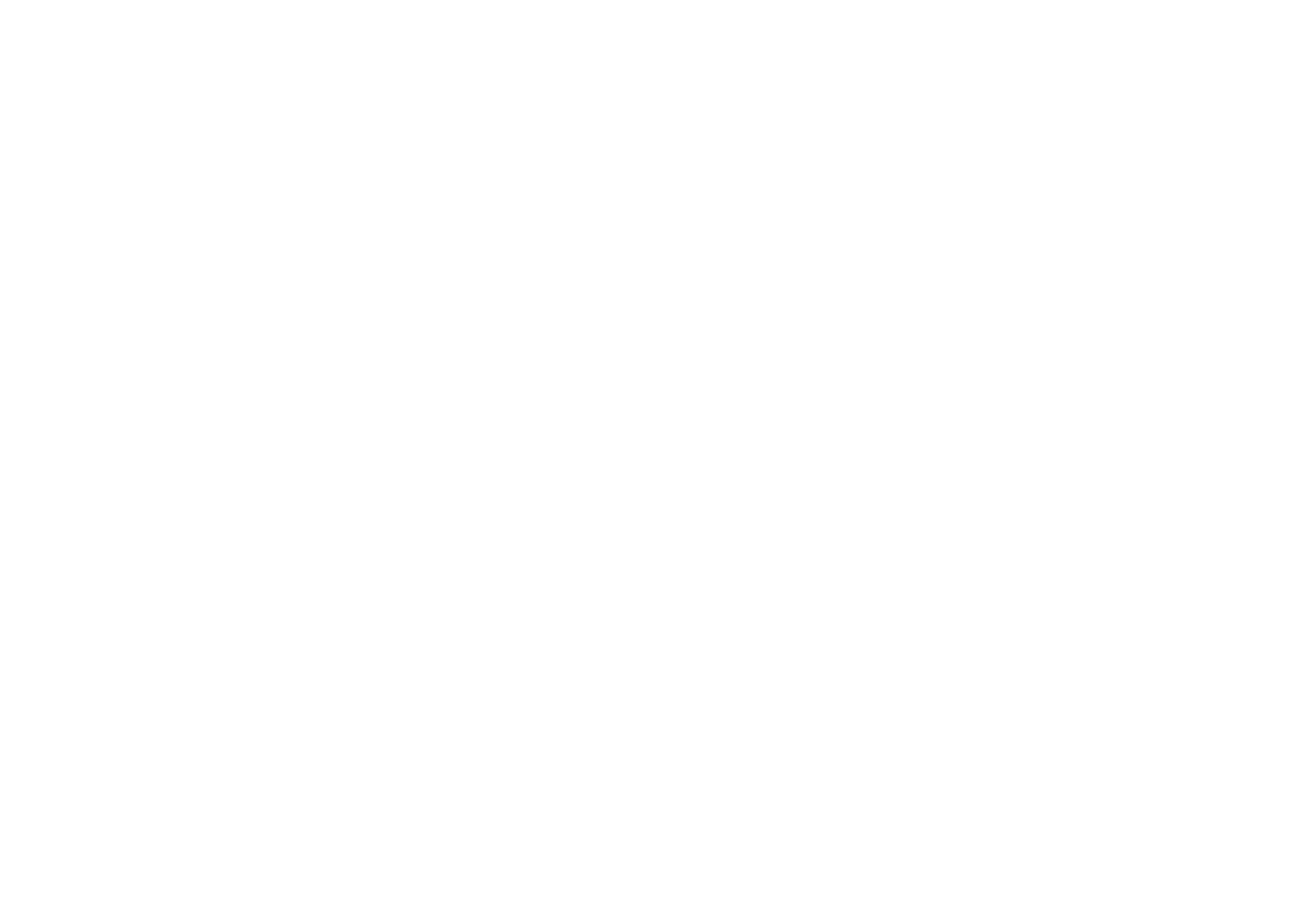 WkLsnStrand/The me    Sub strandSpecific learning outcomesKey inquiry QuestionsLearning experiencesLearning ResourcesAssessment methodsRef l11NATURAL AND BUILT ENVIRONM ENTSNatural environment: Elements of a mapBy the end of the sub strand, the learner should be able to;identify the key elements of a mapDescribe the different elements of a mapappreciate use of maps in daily lifeHow do we use maps in our daily lives?Learners are guided to: Identify elements of a map in groups, using a sketch map/wall map/atlas/age appropriate map. (title, frame, key/legend, scale, compass)Local and extended environment Real objects Maps Photographs, pictures and paintingsFlash cards and postersInternet sourcesOral QuestionsTeacher made testsObservationProject Work2Natural environment: Elements of a mapBy the end of the sub strand, the learner should be able to;identify the key elements of a map using digital devicesDraw a sketch map and indicate the elementsappreciate use of maps in daily lifeHow do we use maps in our daily lives?Identify elements of a map using digital resourcesDraw a sketch map and indicate the elementsLocal and extended environment Real objects Maps Photographs, pictures and paintingsFlash cards and postersInternet sourcesOral QuestionsTeacher made testsObservationProject Work3Natural environment: Elements of a mapBy the end of the sub strand, the learner should be able to;Practice reading and interpreting a map using the key elementsName the different elements of map and also play digital games on elements of a mapappreciate use of maps indaily lifeHow do we use maps in our daily lives?Practice reading and interpreting a map using the elementsPlay computer games in groups, on the elements of a map(digital maps/atlas/wall maps)Local and extended environment Real objects Maps Photographs, pictures and paintingsFlash cards and postersOral QuestionsTeacher made testsObservationProject WorkPractice, in groups, using different types of maps to identify theelementsInternet sources21Location Position and size of KenyaBy the end of the sub strand, the learner should be able to;locate the position of Kenya in relation to her neighboursdraw a map of Kenya and indicate her neighboursDesire to promote good relations between Kenya and her neighboursHow would you give the location and position of Kenya?Learners are guided to: Use an atlas/appropriate media ingroups, to identify the position of Kenya in relation to her neighboursLocal and extended environment Real objects Maps Photographs, pictures and paintingsFlash cards and postersInternet sourcesOral QuestionsTeacher made testsObservationProject WorkBy the end of the sub strand, the learner should be able to;locate the position of Kenya in relation to her neighboursdraw a map of Kenya and indicate her neighboursDesire to promote good relations between Kenya and her neighboursDraw a map of Kenya andindicate her neighboursLocal and extended environment Real objects Maps Photographs, pictures and paintingsFlash cards and postersInternet sources2Location Position and size of KenyaBy the end of the sub strand, the learner should be able to;locate the position of Kenya in relation to her neighboursdraw a map of Kenya and indicate her neighboursDesire to promote good relations between Kenya and her neighboursHow would you give the location and position of Kenya?Learners are guided to: Use an atlas/appropriate media ingroups, to identify the position of Kenya in relation to her neighboursLocal and extended environment Real objects Maps Photographs, pictures and paintingsFlash cards and postersInternet sourcesOral QuestionsTeacher made testsObservationProject WorkBy the end of the sub strand, the learner should be able to;locate the position of Kenya in relation to her neighboursdraw a map of Kenya and indicate her neighboursDesire to promote good relations between Kenya and her neighboursDraw a map of Kenya andindicate her neighboursLocal and extended environment Real objects Maps Photographs, pictures and paintingsFlash cards and postersInternet sources3LocationBy the end of the sub strand, the learner should be able to;describe the position of Kenya in relation to her neighboursstate the size of Kenya in square kilometersdesire to promote good relations between Kenya and her neighboursHow would youUse appropriate media in pairs, to play games on locating places on a map. Find out the size of Kenya using digital resources and share in classDraw a map of Kenya and indicate the size in square Kilometers.Write an essay on Kenya and her neighboursLocal and extended environment Real objects Maps Photographs, pictures and paintingsFlash cards and postersInternet sourcesa) OralPosition andBy the end of the sub strand, the learner should be able to;describe the position of Kenya in relation to her neighboursstate the size of Kenya in square kilometersdesire to promote good relations between Kenya and her neighboursgive the locationUse appropriate media in pairs, to play games on locating places on a map. Find out the size of Kenya using digital resources and share in classDraw a map of Kenya and indicate the size in square Kilometers.Write an essay on Kenya and her neighboursLocal and extended environment Real objects Maps Photographs, pictures and paintingsFlash cards and postersInternet sourcesQuestionssize of KenyaBy the end of the sub strand, the learner should be able to;describe the position of Kenya in relation to her neighboursstate the size of Kenya in square kilometersdesire to promote good relations between Kenya and her neighboursand position ofUse appropriate media in pairs, to play games on locating places on a map. Find out the size of Kenya using digital resources and share in classDraw a map of Kenya and indicate the size in square Kilometers.Write an essay on Kenya and her neighboursLocal and extended environment Real objects Maps Photographs, pictures and paintingsFlash cards and postersInternet sourcesb) TeacherBy the end of the sub strand, the learner should be able to;describe the position of Kenya in relation to her neighboursstate the size of Kenya in square kilometersdesire to promote good relations between Kenya and her neighboursKenya?Use appropriate media in pairs, to play games on locating places on a map. Find out the size of Kenya using digital resources and share in classDraw a map of Kenya and indicate the size in square Kilometers.Write an essay on Kenya and her neighboursLocal and extended environment Real objects Maps Photographs, pictures and paintingsFlash cards and postersInternet sourcesmade testsBy the end of the sub strand, the learner should be able to;describe the position of Kenya in relation to her neighboursstate the size of Kenya in square kilometersdesire to promote good relations between Kenya and her neighboursUse appropriate media in pairs, to play games on locating places on a map. Find out the size of Kenya using digital resources and share in classDraw a map of Kenya and indicate the size in square Kilometers.Write an essay on Kenya and her neighboursLocal and extended environment Real objects Maps Photographs, pictures and paintingsFlash cards and postersInternet sourcesc) ObservationBy the end of the sub strand, the learner should be able to;describe the position of Kenya in relation to her neighboursstate the size of Kenya in square kilometersdesire to promote good relations between Kenya and her neighboursUse appropriate media in pairs, to play games on locating places on a map. Find out the size of Kenya using digital resources and share in classDraw a map of Kenya and indicate the size in square Kilometers.Write an essay on Kenya and her neighboursLocal and extended environment Real objects Maps Photographs, pictures and paintingsFlash cards and postersInternet sourcesd) ProjectBy the end of the sub strand, the learner should be able to;describe the position of Kenya in relation to her neighboursstate the size of Kenya in square kilometersdesire to promote good relations between Kenya and her neighboursUse appropriate media in pairs, to play games on locating places on a map. Find out the size of Kenya using digital resources and share in classDraw a map of Kenya and indicate the size in square Kilometers.Write an essay on Kenya and her neighboursLocal and extended environment Real objects Maps Photographs, pictures and paintingsFlash cards and postersInternet sourcesWork31LocationBy the end of the sub strand, the learner should be able to;describe the position of Kenya in relation to her neighboursstate the size of Kenya in square kilometersHow would youUse appropriate media inLocal anda) OralPosition andBy the end of the sub strand, the learner should be able to;describe the position of Kenya in relation to her neighboursstate the size of Kenya in square kilometersgive the locationpairs, to play games onextendedQuestionssize of KenyaBy the end of the sub strand, the learner should be able to;describe the position of Kenya in relation to her neighboursstate the size of Kenya in square kilometersand position oflocating places on a map.environmentb) TeacherBy the end of the sub strand, the learner should be able to;describe the position of Kenya in relation to her neighboursstate the size of Kenya in square kilometersKenya?Find out the size of KenyaReal objectsmade testsBy the end of the sub strand, the learner should be able to;describe the position of Kenya in relation to her neighboursstate the size of Kenya in square kilometersusing digital resources andMapsc) ObservationBy the end of the sub strand, the learner should be able to;describe the position of Kenya in relation to her neighboursstate the size of Kenya in square kilometersshare in classd) ProjectBy the end of the sub strand, the learner should be able to;describe the position of Kenya in relation to her neighboursstate the size of Kenya in square kilometersWorkc.	desire to promote good relations between Kenya and her neighboursDraw a map of Kenya and indicate the size in square Kilometers.Write an essay on Kenya and her neighboursPhotographs, pictures and paintingsFlash cards and postersInternet sources2Main features in KenyaBy the end of the sub strand, the learner should be able to;identify the main physical features in Kenyaname the physical features in the immediate environmentappreciate the physical features found in KenyaWhere are the main physical features found in our country?Learners are guided to: Explore the immediate environment to identify the physical features Brainstorm in groups ,and identify physical features found in Kenya(relief and drainage)Local and extended environment Real objects Maps Photographs, pictures and paintingsFlash cards and postersInternet sourcesOral QuestionsTeacher made testsObservationProject Work3Main features in KenyaBy the end of the sub strand, the learner should be able to;locate the main physical features in Kenya on a mapDraw a map of Kenya and locate the main physical featuresappreciate the physical features found in KenyaWhere are the main physical features found in our country?Locate the main physical features in Kenya using a sketch map/ atlasDraw a map of Kenya and locate the main physical featuresCollect and display maps/pictures showing the main physical features in KenyaLocal and extended environment Real objects Maps Photographs, pictures and paintingsFlash cards and postersInternet sourcesOral QuestionsTeacher made testsObservationProject Work41Weather and Climate in KenyaBy the end of the sub strand, the learner should be able to;distinguish between weather and climateDefine the term climateappreciate the different climatic regions in KenyaWhat weather conditions do we experience in our environment?Learners are guided to: Make oral phrases that give description of weatherFind out the meaning of climate using appropriate mediaBrainstorm in pairs the difference betweenweather and climate and share with peersLocal and extended environment Real objects Maps Photographs, pictures and paintingsFlash cards and postersInternet sourcesOral QuestionsTeacher made testsObservationProject Work2Weather and Climate in KenyaBy the end of the sub strand, the learner should be able to;distinguish between weather and climateDefine the term climateWhat weather conditions do we experience in our environment?Learners are guided to: Make oral phrases that give description of weatherLocal and extended environmentReal objects MapsOral QuestionsTeacher made testsObservationc.	appreciate the different climatic regions in KenyaFind out the meaning of climate using appropriate mediaBrainstorm in pairs the difference between weather and climate andshare with peersPhotographs, pictures and paintingsFlash cards and postersInternet sourcesd) Project Work3Elements of weatherBy the end of the sub strand, the learner should be able to;identify elements of weather in the environmentlocate the main climatic regions in Kenyaappreciate the different climatic regions in KenyaWhat weather conditions do we experience in our environment?Think, pair and share on elements of Weather (rainfall ,wind, temperature, cloud cover) Find out from relevant sources the elements of weather and write down key pointsLocate in pairs , the main climaticregions in Kenya using appropriatemedia/ a map of KenyaLocal and extended environment Real objects Maps Photographs, pictures and paintingsFlash cards and postersInternet sourcesOral QuestionsTeacher made testsObservationProject Work51Elements of weatherBy the end of the sub strand, the learner should be able to;identify elements of weather in the environmentlocate the main climatic regions in Kenyaappreciate the different climatic regions in KenyaWhat weather conditions do we experience in our environment?Think, pair and share on elements of Weather (rainfall ,wind, temperature, cloud cover) Find out from relevant sources the elements of weather and write down key pointsLocate in pairs , the main climaticregions in Kenya using appropriatemedia/ a map of KenyaLocal and extended environment Real objects Maps Photographs, pictures and paintingsFlash cards and postersInternet sourcesOral QuestionsTeacher made testsObservationProject Work2Characteristics of climatic regions in KenyaBy the end of the sub strand, the learner should be able to;describe characteristics of the main climatic regions in Kenyamodel the map Kenya showing the main climatic regions and display in classappreciate the different climatic regions in KenyaWhat weather conditions do we experience in our environment?Discuss in groups the characteristics of the main climatic regions in Kenya Play age appropriate games on the main climatic regions in Kenya using appropriate media Model in groups a map of Kenya showing the main climatic regionsand display in classLocal and extended environment Real objects Maps Photographs, pictures and paintingsFlash cards and postersInternet sourcesOral QuestionsTeacher made testsObservationProject Work3Characteristics of climatic regions in KenyaBy the end of the sub strand, the learner should be able to;describe characteristics of the main climatic regions in Kenyamodel the map Kenya showing the main climatic regions and display in classappreciate the different climatic regions in KenyaWhat weather conditions do we experience in our environment?Discuss in groups the characteristics of the main climatic regions in Kenya Play age appropriate games on the main climatic regions in Kenya using appropriate media Model in groups a map of Kenya showing the main climatic regionsand display in classLocal and extended environment Real objects Maps Photographs, pictures and paintingsFlash cards and postersInternet sourcesOral QuestionsTeacher made testsObservationProject Work61The Built EnvironmentsBy the end of the sub strand, the learner should be able to;identify the main historic built environments in Kenyalocate the main historic built environments in Kenya on a mapcare for the historic built environmentsHow could we care for the historic built environments in our country?Learners are guided to: Think individually and share in pairs on the main historic built environments in Kenya (Museums, monuments, Cultural centres and historical buildings)Use a map of Kenya, in groups, to locate some of the historic builtenvironments.Local and extended environmentMapsPhotographs, pictures and paintingsFlash cards and postersOral QuestionsTeacher made testsObservationProject Work2The Built EnvironmentsBy the end of the sub strand, the learner should be able to;identify the main historic built environments in Kenyalocate the main historic built environments in Kenya on a mapcare for the historic built environmentsHow could we care for the historic built environments in our country?Learners are guided to: Think individually and share in pairs on the main historic built environments in Kenya (Museums, monuments, Cultural centres and historical buildings)Use a map of Kenya, in groups, to locate some of the historic builtenvironments.Local and extended environmentMapsPhotographs, pictures and paintingsFlash cards and postersOral QuestionsTeacher made testsObservationProject Work3The Built EnvironmentsBy the end of the sub strand, the learner should be able to;explain the importance of caring for historic built environmentsmake posters on the importance of caring for historic built environmentsHow could we care for the historic built environments in our country?Develop communication messages on the importance of caring for historic built environments in KenyaVisit a nearby historic built environment and write a report after the visit/visit aLocal and extended environmentMapsPhotographs, pictures and paintingsOral QuestionsTeacher made testsObservationProject Workc.	participate in caring for historic built environments within the localitymuseum to learn about the past and write a report Participate in caring forhistoric built environments within the locality.Flash cards and posters71The Built EnvironmentsBy the end of the sub strand, the learner should be able to;explain the importance of caring for historic built environmentsmake posters on the importance of caring for historic built environmentsparticipate in caring for historic built environments within the localityHow could we care for the historic built environments in our country?Develop communication messages on the importance of caring for historic built environments in KenyaVisit a nearby historic built environment and write a report after the visit/visit a museum to learn about the past and write a reportParticipate in caring for historic built environmentswithin the locality.Local and extended environmentMapsPhotographs, pictures and paintingsFlash cards and postersOral QuestionsTeacher made testsObservationProject Work2PEOPLE AND POPULATIO NCulture and Social Organizations: CultureBy the end of the sub strand, the learner should be able to;identify methods of instruction used in African traditional educationdefine the term traditional African educationapply African traditional education in promoting valuesHow does African traditional educationpromote values in our community?Learners are guided to: Brainstorm in groups, the meaning ofAfrican traditional educationDiscuss in pairs, methods of instruction used in African traditional education such as narratives, stories, songs, riddles and proverbsLocal and extended environmentMapsPhotographs, pictures and paintingsFlash cards and posters TV/video/films/s lides/ Internet sourcesLive Radio BroadcastsOral QuestionsTeacher made testsObservationProject WorkAnecdotal RecordsChecklistPortfolio.3Culture and Social Organizations: CultureBy the end of the sub strand, the learner should be able to;identify methods of instruction used in African traditional educationdefine the term traditional African educationapply African traditional education in promoting valuesHow does African traditional educationpromote values in our community?View video tapes/listen to narratives, stories/observe pictures on aspects of African traditional educationEngage with a resource person on methodsof instruction used in African traditionalLocal and extended environmentMapsPhotographs, pictures and paintingsFlash cards and postersTV/video/films/sOral QuestionsTeacher made testsObservationProject WorkAnecdotal Recordseducationlides/ Internet sourcesLive Radio BroadcastsChecklistPortfolio.81Culture and Social Organizations: CultureBy the end of the sub strand, the learner should be able to;explain the importance of African traditional education in promoting valuesdesign posters on methods of instruction used in African traditional educationapply African traditional education in promoting valuesHow doesAfrican traditional education promote values in our community?Discuss, in groups, the importance of African traditional education in promoting valuesGive a summary of an aspect of African traditional education and share the information in class.Find out from parents/guardians the methods of instruction used in African traditional education and share in class.Design posters in groups, on methods ofinstruction used in African TraditionalEducationLocal and extended environmentMapsPhotographs, pictures and paintingsFlash cards and posters TV/video/films/s lides/ Internet sourcesLive Radio BroadcastsOral QuestionsTeacher made testsObservationProject WorkAnecdotal RecordsChecklistPortfolio.2Culture and Social Organizations: CultureBy the end of the sub strand, the learner should be able to;explain the importance of African traditional education in promoting valuesdesign posters on methods of instruction used in African traditional educationapply African traditional education in promoting valuesHow doesAfrican traditional education promote values in our community?Discuss, in groups, the importance of African traditional education in promoting valuesGive a summary of an aspect of African traditional education and share the information in class.Find out from parents/guardians the methods of instruction used in African traditional education and share in class.Design posters in groups, on methods ofinstruction used in AfricanTraditional EducationLocal and extended environmentMapsPhotographs, pictures and paintingsFlash cards and posters TV/video/films/s lides/ Internet sourcesLive Radio BroadcastsOral QuestionsTeacher made testsObservationProject WorkAnecdotal RecordsChecklistPortfolio.3School AdministrationBy the end of the sub strand, the learner should be able to;	identify the administrative leaders in schoolDiscuss the order of administration in schooldemonstrate support to the work of administrative leaders in schoolWhat is the importance of having an administrative structure in school?Learners are guided to: Think, pair and share the administrativeleaders in schoolDiscuss in groups the order of administration in school..Local and extended environmentMapsPhotographs, pictures and paintingsFlash cards and posters TV/video/films/s lides/ Internet sourcesLive Radio BroadcastsOral QuestionsTeacher made testsObservationProject WorkAnecdotal RecordsChecklistPortfolio.91School AdministrationBy the end of the sub strand, the learner should be able to;	state duties of administrative leaders in schooldraw the administrative structure of the schooldemonstrate support to the work of administrative leaders in schoolWhat is the importance of having an administrative structure in school?Draw and display in class the administrative structure of the school State duties of administrative leaders in school using digital /print mediaRole play duties of administrative leaders in schoolShare with parents or guardians on the duties of school administratorsLocal and extended environmentMapsPhotographs, pictures and paintingsFlash cards and posters TV/video/films/s lides/ Internet sourcesLive Radio BroadcastsOral QuestionsTeacher made testsObservationProject WorkAnecdotal RecordsChecklistPortfolio.2School AdministrationBy the end of the sub strand, the learner should be able to;state duties of administrative leaders in schooldraw the administrative structure of the schooldemonstrate support to the work of administrative leaders in schoolWhat is the importance of having an administrative structure in school?Draw and display in class the administrative structure of the school State duties of administrative leaders in school using digital /print mediaRole play duties of administrative leaders in schoolShare with parents or guardians on the duties of school administratorsLocal and extended environmentMapsPhotographs, pictures and paintingsFlash cards and posters TV/video/films/s lides/ Internet sourcesLive Radio BroadcastsOral QuestionsTeacher made testsObservationProject WorkAnecdotal RecordsChecklistPortfolio.3Language Groups In KenyaBy the end of the sub strand, the learner should be able to;identify the main language groups in KenyaName the various language groups in KenyaDevelop communication messages on the benefits of interdependence of language groups in KenyaHow do different language groups interact?Learners are guided to:Work in groups to brainstorm on language groups in KenyaIdentify the language groups in Kenya using digital resources/appropriate media (Nilotic, Cushitic, Bantu, Asians and Europeans)and share their findings inclassLocal and extended environmentMapsPhotographs, pictures and paintingsFlash cards and posters TV/video/films/s lides/ Internet sourcesLive Radio BroadcastsOral QuestionsTeacher made testsObservationProject WorkAnecdotal RecordsChecklistPortfolio.101How language groups in Kenya depend on each otherBy the end of the sub strand, the learner should be able to;explain how different language groups depend on each other in Kenyarole play interdependence of language groups in Kenyadesire to live peacefully with othersHow do different language groups interact?Find out African stories on origin of various language groups in Kenya and report back tothe classShare experiences on how people depend on each other in the community.Discuss in groups how language groups in Kenya depend on each other and write downthe main pointsLocal and extended environmentMapsPhotographs, pictures and paintingsFlash cards and posters TV/video/films/s lides/ Internet sourcesLive Radio BroadcastsOral QuestionsTeacher made testsObservationProject WorkAnecdotal RecordsChecklistPortfolio.2How language groups in Kenya depend on each otherBy the end of the sub strand, the learner should be able to;explain how different language groups depend on each other in Kenyarole play interdependence of language groups in Kenyadesire to live peacefully with othersHow do different language groups interact?Share experiences in class on the benefits of interdependence of language groups in Kenya.Role-play interdependence of languagegroups in Kenya.Local and extended environmentMapsPhotographs, pictures and paintingsFlash cards and posters TV/video/films/s lides/ Internet sourcesLive Radio BroadcastsOral QuestionsTeacher made testsObservationProject WorkAnecdotal RecordsChecklistPortfolio.